REPUBLIC OF NAMIBIA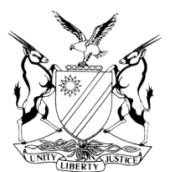 IN THE HIGH COURT OF NAMIBIA, NORTHERN LOCAL DIVISION, OSHAKATIREVIEW JUDGMENTCase Title:The State v Hileni AmagonyaCR No.:  48/2019Case No:  222/2019CR No.:  48/2019Case No:  222/2019Case Title:The State v Hileni AmagonyaDivision of Court: Northern Local DivisionDivision of Court: Northern Local DivisionHeard before:  Honourable Mr. Justice  January J etHonourable Ms. Justice Salionga  JDelivered on:  27 December 2019Delivered on:  27 December 2019Neutral citation: S v Amagonya (CR 48/2019) [2019] NAHCNLD 147 (27 December 2019)Neutral citation: S v Amagonya (CR 48/2019) [2019] NAHCNLD 147 (27 December 2019)Neutral citation: S v Amagonya (CR 48/2019) [2019] NAHCNLD 147 (27 December 2019)The order: The conviction of theft is confirmed;The sentence of  N$2000 or three (3) months imprisonment, wholly suspended for three years on condition that accused completes 200 hours of community service at Ongula ya Netanya Agricultural office and that accused is not convicted of theft committed during the period of suspension is amended to read;Accused is sentenced to N$2000 or three (3) months imprisonment wholly suspended for three years on condition that accused completes 200 hours of community service at Ongula  ya Netanga Agricultural office under the supervision of Willem Haishonga between the hours 08h00 to 17h00 excluding week-ends and public holidays with effect from 11 March 2019 and that the accused is not convicted of theft committed during the period of suspension.The order: The conviction of theft is confirmed;The sentence of  N$2000 or three (3) months imprisonment, wholly suspended for three years on condition that accused completes 200 hours of community service at Ongula ya Netanya Agricultural office and that accused is not convicted of theft committed during the period of suspension is amended to read;Accused is sentenced to N$2000 or three (3) months imprisonment wholly suspended for three years on condition that accused completes 200 hours of community service at Ongula  ya Netanga Agricultural office under the supervision of Willem Haishonga between the hours 08h00 to 17h00 excluding week-ends and public holidays with effect from 11 March 2019 and that the accused is not convicted of theft committed during the period of suspension.The order: The conviction of theft is confirmed;The sentence of  N$2000 or three (3) months imprisonment, wholly suspended for three years on condition that accused completes 200 hours of community service at Ongula ya Netanya Agricultural office and that accused is not convicted of theft committed during the period of suspension is amended to read;Accused is sentenced to N$2000 or three (3) months imprisonment wholly suspended for three years on condition that accused completes 200 hours of community service at Ongula  ya Netanga Agricultural office under the supervision of Willem Haishonga between the hours 08h00 to 17h00 excluding week-ends and public holidays with effect from 11 March 2019 and that the accused is not convicted of theft committed during the period of suspension.Reasons for the order:Reasons for the order:Reasons for the order:JANUARY J (SALIONGA J concurring):[1]	Guidelines for orders of community service are stipulated in Hiemstra’s Criminal Procedure, Issue 2, May 2009 at p 28-75 to p 28-76 with reference to S v Sikunyana 1994 (1) SACR 206 (Tk) at 209g-j. These are not a numerus clausus (restricted number) of guidelines.[2]	Amongst others one of these guidelines are ‘the number of hours and days must be indicated, the person under whose supervision community service must be performed, the commencement date and days excluded’. An accused should know and be informed of the detail of the order as recommended by the member who completed the recommendation. This will promote certainty. It has become practice that the times, days to do duties, days excluded and under whose supervision are included in the conditions of suspension. It is indicated in the Community Service Report.JANUARY J (SALIONGA J concurring):[1]	Guidelines for orders of community service are stipulated in Hiemstra’s Criminal Procedure, Issue 2, May 2009 at p 28-75 to p 28-76 with reference to S v Sikunyana 1994 (1) SACR 206 (Tk) at 209g-j. These are not a numerus clausus (restricted number) of guidelines.[2]	Amongst others one of these guidelines are ‘the number of hours and days must be indicated, the person under whose supervision community service must be performed, the commencement date and days excluded’. An accused should know and be informed of the detail of the order as recommended by the member who completed the recommendation. This will promote certainty. It has become practice that the times, days to do duties, days excluded and under whose supervision are included in the conditions of suspension. It is indicated in the Community Service Report.JANUARY J (SALIONGA J concurring):[1]	Guidelines for orders of community service are stipulated in Hiemstra’s Criminal Procedure, Issue 2, May 2009 at p 28-75 to p 28-76 with reference to S v Sikunyana 1994 (1) SACR 206 (Tk) at 209g-j. These are not a numerus clausus (restricted number) of guidelines.[2]	Amongst others one of these guidelines are ‘the number of hours and days must be indicated, the person under whose supervision community service must be performed, the commencement date and days excluded’. An accused should know and be informed of the detail of the order as recommended by the member who completed the recommendation. This will promote certainty. It has become practice that the times, days to do duties, days excluded and under whose supervision are included in the conditions of suspension. It is indicated in the Community Service Report.                       H C JANUARY                                  JUDGE                                                 H C JANUARY                                  JUDGE                                                    J T SALIONGA                       JUDGE